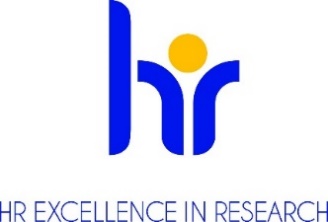 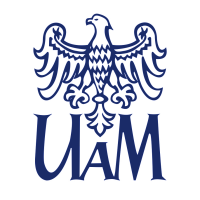 UNIWERSYTET IM. ADAMA MICKIEWICZA W POZNANIUOGŁASZAKONKURSna stanowisko Post-doc
na Wydziale Historiiw projekcie „Polskie królowe XV i XVI wieku jako żony i matki” (NCN OPUS 22)nr umowy projektowej: 2021/43/B/HS3/01490Podstawowe informacjeDyscyplina naukowa (research field): HistoriaHistoria > paleografiaHistoria > historia średniowieczaHistoria > inneWymiar czasu pracy (job status) (hours per week) i liczba godzin pracy w tygodniu w zadaniowym systemie czasu pracy: Pełen etat, 40 h tygodniowoPodstawa nawiązania stosunku pracy i  przewidywany czas zatrudnienia (type of contract): umowa o pracę na czas określony 39 miesięcy (od 01.05.2023 do 14.07.2026)Przewidywany termin rozpoczęcia pracy (envisaged job starting date): 01.05.2023Miejsce wykonywania pracy (work location):Wydział Historii Uniwersytetu im. Adama Mickiewicza w Poznaniu, ul. Uniwersytetu Poznańskiego 7, 61-614 PoznańWynagrodzenie miesięczne:Ok 7 700 zł/mc bruttoTermin, forma i miejsce złożenia aplikacji: (application deadline and how to apply)Termin składania ofert: do 14.04.2023r. (do godziny 12)Termin rozstrzygnięcia konkursu: do 21.04.2023rWymagane dokumenty należy przesłać na adres e-mail: biszkopt@amu.edu.plWszystkie dokumenty muszą być dołączone w formacie PDF. Wnioski niekompletne, niespełniające wymogów formalnych i złożone po terminie nie będą rozpatrywane.Wymagane dokumenty (required documents)Zgłoszenie kandydata do konkursu;Curriculum Vitae; Dyplomy lub zaświadczenia wydane przez uczelnie potwierdzające wykształcenie 
i posiadane stopnie lub tytuł naukowy (w przypadku stopni naukowych uzyskanych zagranicą - dokumenty muszą spełniać kryteria równoważności określone w art. 328 ustawy z dnia 20 lipca 2018 roku Prawo o szkolnictwie wyższym i nauce (Dz.U. z 2022 r. poz. 574 z późn. zmianami) Informacja o osiągnięciach badawczych, dydaktycznych i organizacyjnych,Zgoda na przetwarzanie danych osobowych następujacej treści : Zgodnie z art. 6 ust.1 lit a ogólnego rozporządzenia o ochronie danych osobowych z dnia 27 kwietnia 2016 r. (Dz. U. UE L 119/1 z dnia 4 maja 2016 r.) wyrażam zgodę na przetwarzania danych osobowych innych niż: imię, (imiona) i nazwisko; imiona rodziców; data urodzenia; miejsce zamieszkania (adres do korespondencji); wykształcenie; przebieg dotychczasowego zatrudnienia, zawartych w mojej ofercie pracy dla potrzeb aktualnej rekrutacji.";Warunki konkursu określone przez komisję konkursową Określenie kwalifikacji: (researcher profile) zgodnie z wytycznymi Euraxess R 1 naukowiec nieposiadający stopnia doktora 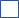  R 2 naukowiec ze stopniem doktora 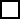 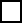  R 3 samodzielny naukowiec  R 4 doświadczony samodzielny naukowiec Opis oferty pracy (offer description)Praca na stanowisku post-doc w projekcie „Polskie królowe XV i XVI wieku jako żony i matki” będzie polegać na  prowadzeniu badań źródłowych i historiograficznych nad pozycją królowej (Queenship) w Polsce okresu XV i XVI wieku oraz jej roli z perspektywy dorobku badawczego Europy Zachodniej. Post-doc będzie ściśle współpracować z kierownikiem projektu oraz zespołem badawczym przy opracowywaniu syntezy studiów, poświęconej wszystkim polskim królowym objętych projektem. Pod nadzorem kierownika projektu, post-doc będzie odpowiedzialny za: udział w badaniach źródłowych i historiograficznych w celu ustalenia ram dla analizy historycznej; udział w przeglądzie odpowiednich źródeł archiwalnych i opublikowanego dorobku badawczego (kwerendy archiwalno-biblioteczne); aktywne upowszechnianie wyników badań w językach polskim i angielskim (konferencje zagraniczne, publikacje w renomowanych czasopismach w Polsce i za granicą), zarządzanie harmonogramem pracy; kontrolę jakości pozyskanych danych.Wymagania i kwalifikacje (requirments and qualifications)Do konkursu mogą przystąpić osoby, spełniające wymogi określone w art. 113 ustawy z dnia 
20 lipca 2018 roku Prawo o szkolnictwie wyższym i nauce (Dz.U. z 2022 r. poz. 574 z późn. zmianami ) oraz spełniające następujące wymagania:1. Stopień doktora nauk historycznych (historia Europy średniowiecznej lub nowożytnej) uzyskany w ciągu 7 lat przed przystąpieniem do projektu [Okres ten może być przedłużony o czas długoterminowych (powyżej 90 dni) udokumentowanych zwolnień lekarskich lub rehabilitacyjnych udzielanych na podstawie z powodu niezdolności do pracy. Ponadto okres ten może zostać przedłużony o liczbę miesięcy urlopu wychowawczego udzielonego na podstawie Kodeksu pracy, a w przypadku kobiet o 18 miesięcy za każde urodzone lub przysposobione dziecko, w zależności od preferowanego sposobu rozliczania przerw w karierze zawodowej ]Uwaga: Osoba zatrudniona na stanowisku post-doc musi posiadać stopień naukowy doktora innej uczelni niż UAM w Poznaniu lub odbyć nieprzerwany i udokumentowany staż podoktorski trwający co najmniej 10 miesięcy w innej instytucji niż instytucja przyjmująca na potrzeby projektu oraz w innym kraju niż ten, w którym uzyskali stopień doktora.2. Doświadczenie w prezentowaniu wyników badań za granicą (konferencje).3. Doświadczenie w pracy z rękopisami i źródłami archiwalnymi (średniowiecznymi i nowożytnymi).4. Znajomość języka angielskiego (poziom biegły) i łaciny.5. Publikacje w międzynarodowych czasopismach naukowych o dużym wpływie.6. Umiejętność pracy z paleografią średniowieczną i nowożytną.7. Sumienność, dobra organizacja pracy, dyspozycyjność, mobilność.8. Komunikatywność, umiejętność pracy w zespole.Wymagania językowe (required languages)j. polski - zaawansowanyj. angielski - biegłyjeden lub więcej języków właściwych dla kierunku studiów (niemiecki, łacina, jeden z języków Europy Środkowo-Wschodniej), poziom: umiejętność czytania dzieł wtórnych i źródeł pierwotnych.Wymagane doświadczenie badawcze, badawczo-dydaktyczne lub dydaktyczne (required research experience)Lata doświadczenia badawczego: 1 – 7 po uzyskaniu stopnia doktora.Benefity (benefits)atmosfera szacunku i współpracywspieranie pracowników z niepełnosprawnościamielastyczny czas pracydofinansowanie nauki językówdofinansowanie szkoleń i kursówdodatkowe dni wolne na kształcenieubezpieczenia na życieprogram emerytalnyfundusz oszczędnościowo – inwestycyjnypreferencyjne pożyczkidodatkowe świadczenia socjalnedofinansowanie wypoczynkudofinansowanie wakacji dzieci„13” pensjaKryteria kwalifikacyjne (eligibility criteria) 1. Znajomość/doświadczenie w zakresie badań historycznych (w średniowiecznej lub nowożytnej historii Europy)2. Niezależność badawcza3. Rozwinięta komunikacja interpersonalna4. Umiejętność pracy w zespolePrzebieg procesu wyboru (selection process) Rozpoczęcie prac komisji konkursowej nie później niż 14 dni po upływie daty złożenia dokumentów.Ocena formalna złożonych wniosków.  W przypadku braku wymaganych dokumentów, wezwanie do uzupełnienia dokumentacji lub dostarczenia dodatkowych dokumentów.Wyłonienie kandydatów do etapu rozmów.Rozmowa z kandydatami spełniającymi wymogi formalne.Ogłoszenie wyników przez przewodniczącego komisji konkursowej oraz poinformowanie kandydatów o rozstrzygnięciu. Informacja zwierać będzie uzasadnienie oraz wskazanie mocnych i słabych stron kandydatów. Wraz z informacją kandydatom odesłane zostaną również złożone dokumentyPerspektywy rozwoju zawodowegoBrakKlauzula informacyjna RODO :Zgodnie z art. 13 ogólnego rozporządzenia o ochronie danych osobowych z dnia 27 kwietnia 2016 r. (Dz. Urz. UE L 119 z 04.05.2016) informujemy, że:Administratorem Pani/Pana danych osobowych jest Uniwersytet im. Adama Mickiewicza  w Poznaniu 
z siedzibą: ul. Henryka Wieniawskiego 1, 61 - 712 Poznań.Administrator danych osobowych wyznaczył Inspektora Ochrony Danych nadzorującego prawidłowość przetwarzania danych osobowych, z którym można skontaktować się za pośrednictwem adresu 
e-mail: iod@amu.edu.pl.Celem przetwarzania Pani/ Pana danych osobowych jest realizacja procesu rekrutacji na wskazane stanowisko pracy.Podstawę prawną do przetwarzania Pani/Pana danych osobowych stanowi Art. 6 ust. 1 lit. a ogólnego rozporządzenia o ochronie danych osobowych z dnia 27 kwietnia 2016 r. oraz  Kodeks Pracy z dnia 
26 czerwca 1974 r. (Dz.U. z 1998r. N21, poz.94 z późn. zm.).Pani/Pana dane osobowe przechowywane będą przez okres 6 miesięcy od zakończenia procesu rekrutacji.Pani/Pana dane osobowe nie będą udostępniane innym podmiotom, za wyjątkiem podmiotów upoważnionych na podstawie przepisów prawa. Dostęp do Pani/Pana danych będą posiadać osoby upoważnione przez Administratora do ich przetwarzania w ramach wykonywania swoich obowiązków służbowych.Posiada Pani/Pan prawo dostępu do treści swoich danych oraz z zastrzeżeniem przepisów prawa, prawo do ich sprostowania, usunięcia, ograniczenia przetwarzania, prawo do przenoszenia danych, prawo do wniesienia sprzeciwu wobec przetwarzania, prawo do cofnięcia zgody w dowolnym momencie.Ma Pani/Pan prawo do wniesienia skargi do organu nadzorczego – Prezesa Urzędu Ochrony Danych Osobowych, ul. Stawki 2, 00 – 193 Warszawa.Podanie danych osobowych jest obligatoryjne w oparciu o przepisy prawa, w pozostałym zakresie jest dobrowolne.Pani/ Pana dane osobowe nie będą przetwarzane w sposób zautomatyzowany i nie będą poddawane profilowaniu.